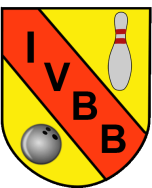              Interessenvereinigung badischer Bowlingvereine           	                                                                                       Meldungen nur an diese Anschrift:An alle Bowling-Vereine                                                                 1. Sportwart                                                                                                          Martin Pohlund - Abteilungen im IVBB                                                             Parkring 21                                                                                                          68789 St. Leon-Rot                                                                                                          Tel. 01512 0334536                                                                                                          Mail: sportwart.ivbb@gmx.de                                                                                                           	 21.August 2023Ausschreibung und Durchführungsbestimmungen Badische Mixed - Meisterschaften 2023/2024 Veranstalter:	Interessenvereinigung badischer Bowlingvereine IVBB	Durchführung:	Nach der IVBB Sportordnung & DBU - SportordnungTermine/Orte:	Vorlauf        	                  am 30.09.2023 Bowling Ludwigshafen	Zwischenlauf/Finale         am 01.10.2023 Bowling ViernheimStartzeiten:	Vorlauf: 30.09.2023 Startgruppe1 10.00 Uhr Stargruppe 2 13:30	Zwischenlauf: 01.10.2023 Startgruppe 2 09.00 Uhr Startgruppe 1 12.30 Uhr	Finale im Anschluss des Zwischenlaufs	Die Startpapiere sind 20 Minuten vor Spielbeginn beim 	Schiedsrichter oder Spielleiter ab zu holen, sonst erfolgt kein Startrecht mehr.Startberechtigt:	Alle Mitglieder des IVBB mit gültigem Spielerpass & Ranglistenkarte 2023/24	Kontrolle von Spielerpass und Ranglistenkarte beim VorlaufSpielmodus:	Einspielzeit 10 Min., Amerikanische Spielweise,	Vorlauf 1x6 Spiele. 	Die Startbahn zum Vorlauf-Start per Auslosung vor Ort. 	Zwischenlauf 1x6 Spiele, alle Teilnehmer	Bahnverteilung beim Zwischenlauf nach Platzierung. 	Ergebnisse vom Vorlauf werden in die Zwischenrunde und das Finale übernommen.Bahnwechsel		   Es werden 2 Spiele auf einem Bahnpaar gespielt		                 Ungerade Bahn 2 Doppel-Bahnen nach links		                 Gerade Bahn 2 Doppel-Bahnen nach rechtsFinale: 			   Round Robin – jeder gegen jeden 1 Spiel			   bei Sieg 40 Pins extra, bei Unentschieden 20 Pins für beide Mixed-Teams			   Finalteilnehmer: 6 Mixed Teams			   Finalspiele werden ebenfalls im Doppelmodus ausgeführt (kein Baker)Spielkleidung 	  Nach SportordnungÖlbild:			   IVBB-Viernheim bzw IVBB LudwigshafenDatenschutz:		  Name, Vorname, EDV-Nummer, Ergebnisse werden zum Zwecke der Meisterschaft			  Elektronische gespeichert und veröffentlicht. Die Daten werden an einen Dritten			  nicht weitergegeben.Foto-/Videoaufnahmen:	Bei der Meisterschaft werden Foto- / oder Videoaufnahmen gemacht. Der    Teilnehmer erklärt sich mit der Meldung bereits, dass diese Aufnahmen in verschiedenen Medien veröffentlicht werden.Kosten:	Meldegebühr:  30.00  €. Die Spielkosten betragen 3,00 € / Spiel und sind direkt an die Halle zu entrichten. 	Finalspiele sind frei. Meldungen:	Schriftlich, nur mit vollständig ausgefülltem Vordruck,(Überweisungsnummer) 	Es werden keine anderen Meldungen angenommen	Bei Zurückziehen der Meldung nach dem Meldeschluss erfolgt keine ErstattungBankverbindung:	Sparkasse Vorderpfalz	Interessenvereinigung badischer Bowlingvereine IVBB	IBAN.: DE77 5455 0010 0193 0678 08Meldeschluss	22.September 2023     (Poststempel / E-Mail Eingang) Zuteilung DM	offen	 ÄNDERUNGEN KÖNNEN JEDERZEIT VORGENOMMEN WERDEN. Mit sportlichen Grüßen	  Martin Pohl